Name: ___________ Class: _____ Number: ______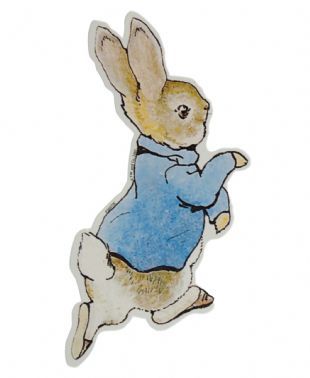 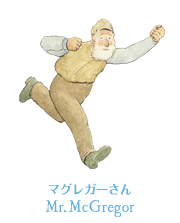 RABBIT IN THE GARDENWho lived with Peter Rabbit?__________________________________________________________________________________What did Peter’s mother say?__________________________________________________________________________________Did Peter listen to his mother?__________________________________________________________________________________Who did Peter see when he was looking for parsley?__________________________________________________________________________________What did Peter’s mother do when Peter arrived at home?__________________________________________________________________________________What were they doing at 2:00?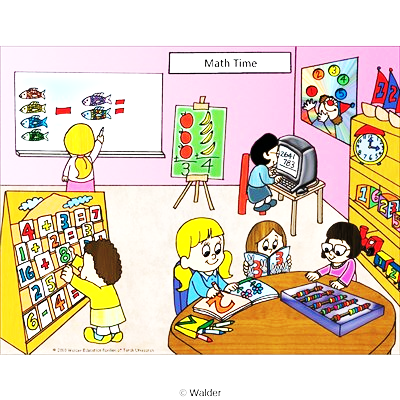 ____________________________________________________________________________________________________What were you doing at 9:00 last night?__________________________________________________________________________________What did you do on Sunday?  How was it?___________________________________________________________________________________________________________________________What did you like at school last year? How was it?___________________________________________________________________________________________________________________________How can I get to Harbor Land?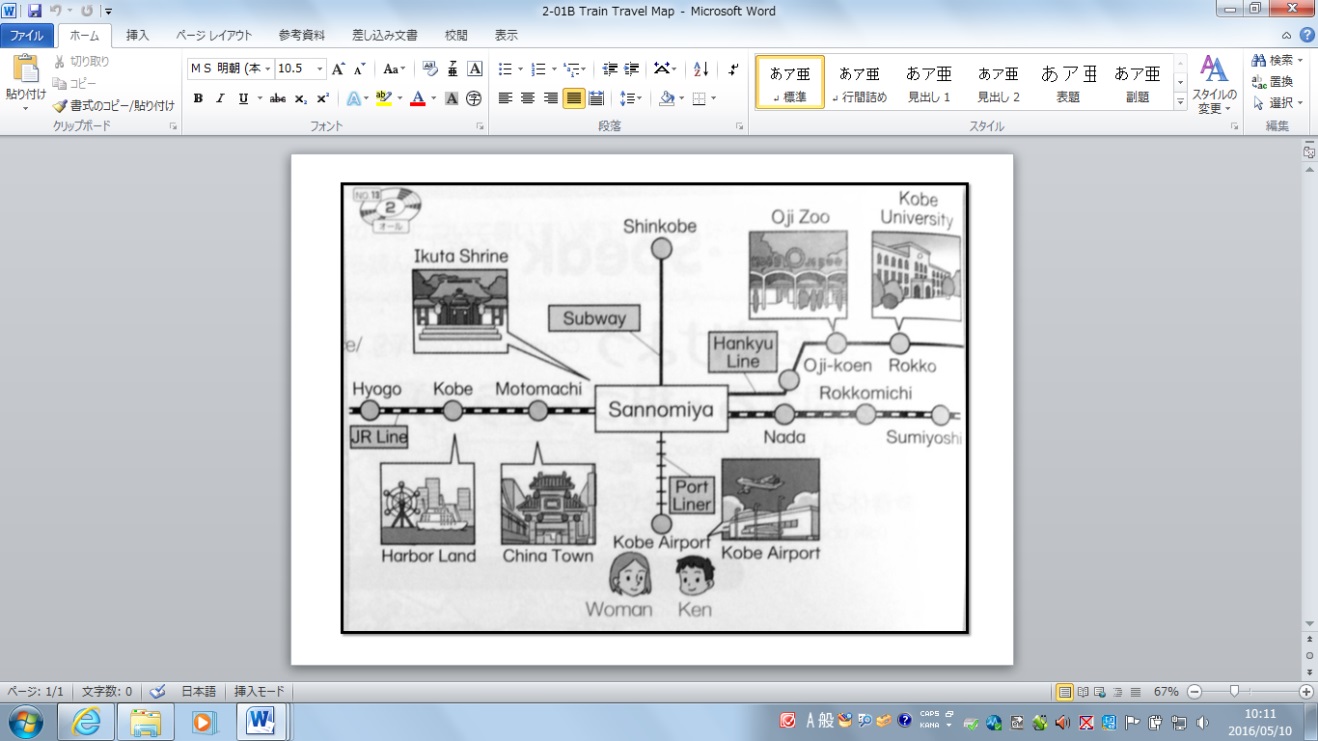 ________________________________________________________________________________________________________What did Paul do on March 27th? (page 8)___________________________________________________________________________________________________________________________Where was Mickey? What was he doing? How was it?_____________________________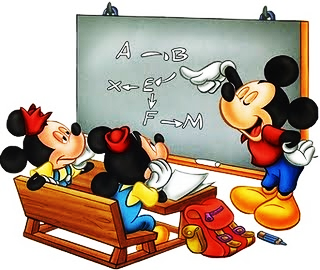 __________________________________________________________What was not boring last year?___________________________________________________________________________________________________________________________